« 21 » ноября 2018 г.			                           			   	№ 481В целях решения вопросов повышения уровня благоустройства дворовых и общественных территорий муниципального образования поселок Березовка Березовского района Красноярского края,  руководствуясь Приказом Минстроя России от 06.04.2017 № 691/пр «Об утверждении методических рекомендаций по подготовке государственных программ субъектов Российской Федерации и муниципальных программ формирования современной городской среды в рамках реализации приоритетного проекта «Формирование комфортной городской среды» на 2018 - 2022 годы», Уставом поселка Березовка Березовского района Красноярского края, ПОСТАНОВЛЯЮ: 1. Внести в постановление администрации поселка Березовка № 419 от 04.09.2017г. следующие изменения:1.1. Состав общественной комиссии по организации и реализации муниципальной программы по развитию современной сельской среды в муниципальном образовании поселок Березовка Березовского района Красноярского края  изложить в новой редакции, согласно приложению.2. Ознакомить членов общественной комиссии с новым составом.3. Контроль за выполнением настоящего постановления возложить на председателя общественной комиссии А.А. Кузнецова.4. Настоящее постановление вступает в силу со дня его подписания и подлежит официальному опубликованию в газете «Пригород».Глава поселка Березовка					С.А. СусловПриложение № 1к постановлению администрации поселка Березовкаот  21.11.2018г.  № 481Состав общественной комиссии по организации и реализации муниципальной программы по развитию современной сельской среды в муниципальном образовании поселок Березовка Березовского района Красноярского края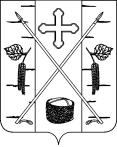 АДМИНИСТРАЦИЯ ПОСЕЛКА БЕРЕЗОВКАБЕРЕЗОВСКОГО РАЙОНА КРАСНОЯРСКОГО КРАЯПОСТАНОВЛЕНИЕп. БерезовкаО внесении изменений в постановление администрации поселка Березовка № 419 от 04.09.2017г. «Об утверждении Порядка формирования и Состава общественной комиссии по развитию современной сельской среды в муниципальном образовании поселок Березовка Березовского района Красноярского края»№п/пФамилия, имя, отчествоДолжностьДолжность в комиссии1.Кузнецов Александр АндреевичЗаместитель главы поселка по благоустройствуПредседатель комиссии2.Маханько Андрей БорисовичЗаместитель главы поселка по жизнеобеспечениюЗаместитель председателя комиссии3.Шагалина Ольга ГеннадьевнаВедущий специалист администрации поселка Березовка по муниципальному заказу и электронному документообороту Секретарь комиссии 4.ФилиповичМария СергеевнаВедущий специалист администрации поселка Березовка по вопросам градостроительства и архитектуры Член комиссии5.Плотникова Инга ЕвгеньевнаВедущий специалист администрации поселка Березовка по правовым вопросамЧлен комиссии6.Савельев Георгий АлександровичГлавный специалист администрации поселка Березовка по вопросам градостроительства и архитектурыЧлен комиссии7.Шлапак Марина ЭдуардовнаГлавный специалист администрации поселка Березовка по муниципальному заказу и электронному документообороту Член комиссии8.Терещенко Виктор ВальтеровичДиректор МБАУ «ЦК «Резерв»Депутат Березовского поселкового Совета депутатов пятого созыва (2015 - 2020 гг.)Избирательный округ № 3Член комиссии(по согласованию)9.Свиридов Сергей СергеевичДепутат Березовского поселкового Совета депутатов пятого созыва (2015 - 2020 гг.)Избирательный округ № 2Независимый экспертЧлен комиссии (по согласованию)10.Молотков Леонид ЛеонидовичДепутат Березовского поселкового Совета депутатов пятого созыва (2015 - 2020 гг.)Избирательный округ № 5Член комиссии(по согласованию)11.Шоф Станислав АлексеевичДепутат Березовского поселкового Совета депутатов пятого созыва (2015 - 2020 гг.)Избирательный округ № 2Член комиссии(по согласованию)12.Лапина                        Елена ВладимировнаДепутат Березовского поселкового Совета депутатов пятого созыва (2015 - 2020 гг.)Избирательный округ № 1Член комиссии(по согласованию)13.Данильченко Юрий МихайловичДепутат Законодательного Собрания Красноярского краяЧлен комиссии(по согласованию)14.Попов Иван ВладимировичДепутат Березовского поселкового Совета депутатов пятого созыва (2015 - 2020 гг.)Избирательный округ № 1 Независимый эксперт Член комиссии(по согласованию)15.Злобина Галина ПавловнаНезависимый эксперт в области строительства, жилищно-коммунальной сферы и благоустройстваЧлен комиссии(по согласованию)16.Черемных Ирина ВладимировнаИнженер ФГБУ «ФКП Росреестра» по Красноярскому краюПредставитель Общероссийского общественного движения «НАРОДНЫЙ ФРОНТ «ЗА РОССИЮ»Член комиссии(по согласованию)